18η ΠΡΟΣΚΛΗΣΗ ΣΥΓΚΛΗΣΗΣ ΟΙΚΟΝΟΜΙΚΗΣ ΕΠΙΤΡΟΠΗΣΚαλείστε να προσέλθετε σε τακτική συνεδρίαση της Οικονομικής Επιτροπής, που θα διεξαχθεί στο Δημοτικό Κατάστημα την 25η του μηνός Μαΐου έτους 2018, ημέρα Παρασκευή και ώρα 12:30 για την συζήτηση και λήψη αποφάσεων στα παρακάτω θέματα της ημερήσιας διάταξης, σύμφωνα με τις σχετικές διατάξεις του άρθρου 75 του Ν.3852/2010 (ΦΕΚ Α' 87) :1. Έγκριση παράτασης του χρόνου απόδοσης εντάλματος προπληρωμής2. Έγκριση επιστροφής εγγυήσεων καλής εκτέλεσης των όρων μίσθωσης αγροτεμαχίων του Δήμου Τρικκαίων3. Έγκριση για την έκδοση χρηματικών ενταλμάτων προπληρωμής «Επέκταση  Δημοτικού Φωτισμού»4. Έγκριση  δαπάνης  και  διάθεση πίστωσης  ποσού 341,00 ευρώ με ΦΠΑ που θα βαρύνει τον Κ.Α. 15-6699.0001 “Λοιπές προμήθειες-δαπάνες των δομών πολιτισμού-αθλητισμού» για την προμήθεια θερινού ενδύματος της Δημοτικής Χορωδίας Τρικάλων του Τμήματος Πολιτισμού-Αθλητισμού της Δ/νσης Παιδείας και Πολιτισμού του  Δήμου Τρικκαίων5. Έγκριση δαπάνης και διάθεση πίστωσης ποσού 383,61€ (συμπεριλαμβανομένου ΦΠΑ 6%) για την προμήθεια βιβλίων για τη Δημοτική Βιβλιοθήκη Τρικάλων6. Έγκριση δαπάνης και διάθεση πίστωσης για προμήθεια υλικών για τον Τομέα Β΄του Δήμου Τρικκαίων7. Έγκριση δαπανών και διάθεση  πίστωσης  ποσού για την προμήθεια οικοδομικών υλικών (ακανόνιστες πέτρες Άρτης πάχους 4m), για τις ανάγκες της Δ/νσης Επιχειρησιακού Έργου προκειμένου να συντηρηθούν πεζοδρόμια – πεζόδρομοι  που βρίσκονται σε κοινόχρηστους χώρους του Δήμου Τρικκαίων.8. 7η αναμόρφωση προϋπολογισμού οικονομικού έτους 20189. Έγκριση δαπάνης και διάθεση πίστωσης για την πληρωμή ανειλημμένων υποχρεώσεων του Τμήματος Πολεοδομικών Εφαρμογών10. Έγκριση δαπανών και διάθεση πιστώσεων για επισκευές ελαστικών σε οχήματα της Τεχνικής Υπηρεσίας της Δ/νσης Επιχειρησιακού Έργου του Δήμου Τρικκαίων11. Έγκριση δαπανών και διάθεση πιστώσεων για  προμήθεια ελαστικών σε οχήματα της υπηρεσίας Καθαριότητας της Δ/νσης Επιχειρησιακού Έργου Δήμου Τρικκαίων12. Έγκριση δαπανών και διάθεση πιστώσεων για προμήθεια ελαστικών σε οχήματα της Τεχνικής υπηρεσίας της Δ/νσης Επιχειρησιακού Έργου Δήμου Τρικκαίων13. Απαλλαγή εγκαταστάσεων από την υποχρέωση καταβολής τελών καθαριότητας14. Τροποποίηση της αριθμ. 977/2017 απόφασης της Οικονομικής Επιτροπής του Δήμου Τρικκαίων με θέμα: « Καθορισμός αντιτίμου χρήσης και λοιπών χρεώσεων δημοτικών αθλητικών  εγκαταστάσεων», όπως εγκρίθηκε  με την  αριθμ. 13/2018 Α.Δ.Σ.15. Έγκριση δαπάνης  και διάθεση πίστωσης - έγκριση τεχνικών προδιαγραφών, καθορισμός όρων Διακήρυξης  ανοικτής ηλεκτρονικής διαγωνιστικής διαδικασίας άνω των ορίων για την προμήθεια ηλεκτρικού ρεύματος και φυσικού αερίου του Δήμου Τρικκαίων και Νομικών του Προσώπων16. Έγκριση δαπάνης για την πληρωμή του 1ου λογαριασμού του έργου «Έργα υποδομής στην Τ.Κ. Αγριελιάς της Δ.Ε. Παληοκάστρου Δήμου Τρικκαίων»17. Έγκριση δαπάνης λογαριασμού του έργου «ΕΞΩΡΑΙΣΜΟΣ ΓΗΠΕΔΟΥ ΚΑΙ ΑΝΑΒΑΘΜΙΣΗ ΕΓΚΑΤΑΣΤΑΣΕΩΝ Τ.Κ.  ΓΛΙΝΟΥ»18. Έγκριση Πρακτικού  1  της Επιτροπής διενέργειας του ανοιχτού ηλεκτρονικού διαγωνισμού επιλογής αναδόχου για την κατασκευή του έργου «ΑΓΡΟΤΙΚΗ ΟΔΟΠΟΙΪΑ Α΄ ΚΑΙ Β΄ ΤΟΜΕΑ 2018-2019»19. Έγκριση Πρακτικού  1  της Επιτροπής διενέργειας του ανοιχτού ηλεκτρονικού διαγωνισμού επιλογής αναδόχου για την κατασκευή του έργου «ΑΣΦΑΛΤΟΣΤΡΩΣΕΙΣ Α΄ΚΑΙ Β΄ΤΟΜΕΑ 2018-2019»20. Έγκριση πρακτικού φανερής πλειοδοτικής δημοπρασίας για την εκποίηση κινητών πραγμάτων του Δήμου21. Έγκριση των όρων εκμίσθωσης δημοτικής έκτασης επιφανείας 60,90 στρεμμάτων που βρίσκεται στον oικισμό Ριζαριού της Δημοτικής Κοινότητας Τρικκαίων.22. Έγκριση των όρων διακήρυξης δημοπρασίας δημοτικής έκτασης στην κτηματική περιφέρεια Σωτήρας του Δήμου Τρικκαίων με σκοπό την κτηνοτροφική χρήση23. Έγκριση των όρων διακήρυξης δημοπρασίας δημοτικής έκτασης στην τοπική κοινότητα Δενδροχωρίου του Δήμου Τρικκαίων στην θέση «ΑΛΕΞΗ» Η «ΠΛΑΤΑΝΙΑ» για αγροτική χρήση (γεωργική - κτηνοτροφική)Πίνακας Αποδεκτών	ΚΟΙΝΟΠΟΙΗΣΗ	ΤΑΚΤΙΚΑ ΜΕΛΗ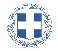 ΕΛΛΗΝΙΚΗ ΔΗΜΟΚΡΑΤΙΑ
ΝΟΜΟΣ ΤΡΙΚΑΛΩΝΔΗΜΟΣ ΤΡΙΚΚΑΙΩΝΔ/ΝΣΗ ΔΙΟΙΚΗΤΙΚΩΝ ΥΠΗΡΕΣΙΩΝΤΜΗΜΑ ΔΙΟΙΚΗΤΙΚΗΣ ΜΕΡΙΜΝΑΣΓραμματεία Οικονομικής ΕπιτροπήςΤρίκαλα, 18 Μαΐου 2018
Αριθ. Πρωτ. : 18026ΠΡΟΣ :  1.Τα μέλη της ΟικονομικήςΕπιτροπής (Πίνακας Αποδεκτών)(σε περίπτωση κωλύματος παρακαλείσθε να ενημερώσετε τον αναπληρωτή σας).2.κ. Ιωάννα Σιάφη, Πρόεδρος Δ.Κ. Τρικκαίων3.κ. Παπαχρήστος Χαράλαμπος Πρόεδρος Τ.Κ. ΔενδροχωρίουΗ Πρόεδρος της Οικονομικής ΕπιτροπήςΕλένη Αυγέρου - ΚογιάννηΑντιδήμαρχοςΑυγέρου - Κογιάννη ΕλένηΣτουρνάρας ΓεώργιοςΠαζαΐτης ΔημήτριοςΑλεστά ΣοφίαΛεβέντη-Καρά ΕυθυμίαΚωτούλας ΙωάννηςΡόμπας ΧριστόφοροςΓκουγκουστάμος ΖήσηςΚαΐκης ΓεώργιοςΔήμαρχος & μέλη Εκτελεστικής ΕπιτροπήςΓενικός Γραμματέας  Δ.ΤρικκαίωνΑναπληρωματικά μέλη Ο.Ε. 